
COMPOSE TA BANDE SONOREFormation enseignant en mars et interventions éventuelles pour les élèvesBULLETIN D’INSCRIPTION
à renvoyer par courriel  à daac-27-76@ac-normandie.fr , en mettant en copie 
celine.lecomte@ac-normandie.fr avant le mercredi 19 janvier 2022En complément de la formation enseignant, je souhaite bénéficier d’un accompagnement artistique pour une classe ou un groupe d’élèves :        Oui     -        Non         Niveau concerné : ………………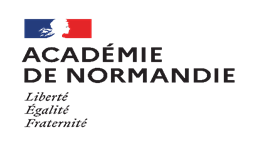 Délégation académique à l’action culturelle - site de Rouen -Courriel : daac-27-76@ac-normandie.frTél. : 02 32 08 91 00Céline LECOMTEResponsable académique
Domaine musiqueceline.lecomte@ac-normandie.frRENSEIGNEMENTS ÉTABLISSEMENTRENSEIGNEMENTS ÉTABLISSEMENTNom de l'établissementAdresseTéléphoneCourrielRENSEIGNEMENTS ENSEIGNANTRENSEIGNEMENTS ENSEIGNANTNom et prénomDisciplineTéléphoneCourriel académiquePrénom et nom du chef d'établissementAvis du chef d'établissementDate et signature